Автор-составитель:учитель начальных классов МБОУ СШ №5 г.Волгодонскавысшей квалификационной категорииВасильева Светлана Анатольевна«Весёлый  арбузник»Цель: - создание атмосферы праздника для детей.Задачи:- развивать эстетический вкус, чувство дружбы, взаимопомощи, умение развлекаться, веселиться;- воспитывать умение действовать в коллективе, находить общий язык со сверстниками;- развивать целостность восприятия, мышление, скорость реакции, эстетический вкус, чувство дружбы, взаимопомощи; - формировать умение развлекаться, веселиться;- дать детям знания о происхождении арбуза; - воспитывать умение действовать по инструкции в коллективе, находить общий язык со сверстниками;- организовывать работу в группах различного состава.Подготовительная работа: подготовить рисунки детей на тему «Арбуз»; изготовить эмблемы участникам команд; разучить стихотворения и сценку к празднику; предупредить детей участников о необходимости принести  с собой на праздник арбуз с нацарапанным на корке смайликом или рожицей.Оборудование: настоящие арбузы; 2 картинки с изображением арбуза, разрезанные на равные части, скотч 2 шт.; 2 миски, яркие бумажные трубочки для «плевания» по числу участников команд; арбузные дольки на тарелочках по числу участников команд; головной убор-шапочка для сценки; 2 резиновых мяча с рисунком «арбуз»; 2 стакана с арбузным соком, 1 пакет апельсинового сока для добавки; 2 набора букв  «А», «Р», «Б», «У», «З»; ножи, тарелки, скатерти, салфетки.Оформление: выставка рисунков «Любимые арбузы»; выставка «Арбузные человечки» (нацарапанные на корке арбуза смайлики, забавные рожицы).Ход мероприятия:1 Ведущий: - Сегодня мы собрались на праздник, который все долго ждали и к которому готовились. Начинаем наш праздник с загадки:Одну ягоду мы ели…Вчетвером за столик сели – еле-еле одолели:Ели чуть не полчаса,  расстегнули пояса;Да ещё в отброс осталось – вот так ягодка досталась!2 Ведущий: - Я хочу показать вам эту огромную ягоду – арбуз. Вы удивились, какая же это ягода? Самая настоящая! Таким привычным стало для нас слово «арбуз». А слово проделало, оказывается, большой путь, чтобы попасть в наш язык из древних тюркских языков. И переводится оно весело и запоминающе - «ослиный огурец»!1 Ведущий: - Его дикорастущим предком, который до сих пор встречается на окраине пустыни Калахари, действительно только ослов кормить! Окультурили эту гигантскую ягоду в Древнем Египте на радость фараонам: уж очень им полюбились арбузы! Отсюда их завезли в Рим и Среднюю Азию, а из нее – в низовья Волги и Дона, где находятся самые лучшие в нашей стране арбузные плантации.(выходит герой праздника – Арбуз):Арбуз: - Спорят многие вокруг, кто я: овощ или фрукт?Но от вас, друзья, не скрою: я - ни то и ни другое.Не собрать меня в корзину, как душистую малину.Но с малиной мы родня, ягоды - она и я.Великан и толстопуз, а зовут меня – арбуз!2 Ведущий: - А сейчас я хочу получить ответ: хотите играть или нет? (Да)- Мы хотим арбузы есть? (ДА)- Смекалка, юмор у вас есть? (ДА)- Ну, тогда пора играть, настроение поднимать? (ДА)- Коль согласье есть в природе, то, к игре мы переходим.Соревнования:«Жадный арбуз»Все члены команд получают по арбузной дольке, задача: съесть её, как можно быстрее! 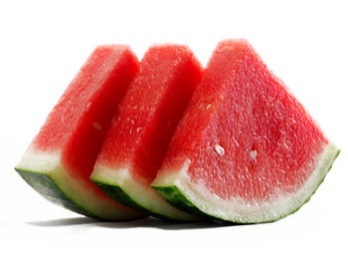 «Арбузный боулинг»Поставить по одному человеку напротив каждой команды, предложить им расставить ноги как можно шире – это «ворота». Дать командам по небольшому арбузу вместо шара в боулинге. Задача: попасть арбузом в ворота!«Меткий арбуз» Попасть косточкой в стакан (банку, кастрюлю). Чем дальше расстояние, тем объемнее «мишень». Плевать косточкой лучше через трубочку. Задача: доплюнуть косточку в мишень!«Летающий, почти арбуз» Кто дальше доплюнет косточку, тоже через трубочку.«Арбузный  пазл»Выдать каждой команде набор кусочков порезанного рисунка арбуза, скотч, ножницы. Задача: с помощью скотча быстрее соперников вернуть порезанному рисунку первозданный вид. «Ловкий арбуз» Членам команд выдаётся по одной арбузной дольке. Задача: быстрее соперников выковырять семечки из дольки. 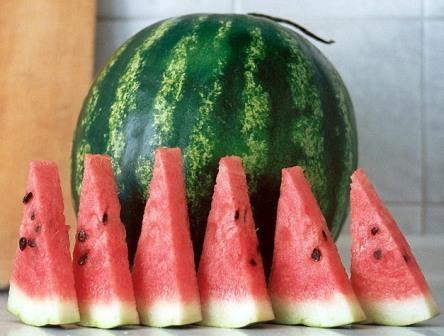 После того как жюри убедится в качестве проделанной работы, арбузные дольки можно съесть, но уже без замера скорости поедания.Передышка, переменка1 Ведущий: - Предлагаю командам и зрителям отдохнуть, полакомиться арбузом. Послушайте забавные стихотворения о герое нашего праздника.«Щедрый урожай»Собираем в августе урожай плодов.Много людям радости после всех трудов!Солнце над просторными нивами стоитИ арбуз мой семечками чёрными горит!«Буква «А»Выстроилась очередь возле буквы «А».Выстроилась очередь, но нету продавца.И попробуй угадать, что тут будут продавать?Молча смотрит «А» на нас, что предложит? Ананас?Или, может быть, арбуз? Он совсем неплох на вкус!Но соперничают с ним абрикос и апельсин!Очень вкусные слова начинаются на «А»!Сценка «Арбуз - хвастунишка»Автор: - Вот и солнце тут как тут: припекает грядки,Смотрит, как плоды растут, всё ли тут в порядке?1 ребёнок: Вот шагает к нам бутуз – спелый, сахарный арбуз.Гордый, руки в боки, круглый, толстощёкий!Арбуз:- Я, друзья, недаром гордый: сверху я – зелёный, твёрдый, Но зато внутри – веселей зари!Не разбейте ненароком – брызну красным сладким соком!2 ребёнок: - Не хвались, арбуз! Не гордись, арбуз!Может, ты ещё нехорош на вкус!Скоро мы тебя вновь проведаем, и попробуем, и отведаем!2 Ведущий: - Послушайте интересные сведения об арбузе.- Арбузы появились в России более 200 лет назад. Это растение сразу назвали «полосатой флягой», которая наполнена ароматным соком. Это – единственное растение, которое может выдержать сильнейшую жару и расти без полива.1 Ведущий: - Хотите узнать, какую народную примету об арбузе знает …?- Чем лето жарче, тем арбуз слаще.2 Ведущий: - А … расскажет нам «арбузную» скороговорку. - Из кузова в кузов шла перегрузка арбузов.  В грозу от грязи от груза арбузов развалился кузов! 1 Ведущий: - Продолжаем соревнования команд. Зрители продолжают активно «болеть» за участников!Соревнования:«Арбузная перезагрузка» - 1Приглашаются гости-зрители. Из них составляются команды. Командам вручается по одному арбузу вместо мяча, который им на скорость надо передать из начала в конец и обратно. Команды стоят, как хотят: в «шеренгу», в «затылок», как угодно.«Арбузная перезагрузка» - 2- А теперь то же самое делают участники команд – дети. Только вместо настоящих арбузов им вручаются бутафорские арбузы: резиновые мячи в виде «арбуза». Задача: передать мячи-арбузы из начала команды в конец и обратно. Побеждает та команда, которая быстрее соперников поднимет мяч над головой впереди стоящего участника.8) «Арбузные гонки» - 1Приглашаются гости-зрители. Из них составляются команды. Вручается командам настоящий арбуз. Держа арбуз одной рукой (все равно, как!), добежать до стойки, обежать её и вернуться назад, передав арбуз другому участнику. Побеждает команда, которая быстрее соперников пробежит в полном составе.«Арбузные гонки» - 2А теперь то же самое делают участники команд – дети. Только вместо настоящих арбузов им вручаются бутафорские арбузы: резиновые мячи в виде «арбуза». Задача: держать мяч одной рукой! Обежать стойку и вернуться к своей команде. Побеждает та команда, чей крайний участник раньше вернётся на своё место.«Дружелюбный арбуз»Приглашаются участники-дети и болельщики-взрослые. Командам вручается по стакану арбузного сока с добавкой. Задача: определить на вкус, какой напиток добавлен к арбузному соку.«Арбузная аббревиатура»Придумать предложение из пяти слов, используя только буквы «А», «Р», «Б», «У», «З».Пример: А Рома Уже Был Злой.Акула Радостно Бросила Угрюмого Зайца.Аня Резала Банан Узким Зигзагом.За каждое правильно составленное предложение добавлять по одному баллу команде.«Арбузный гламур»Нужно собрать головной убор из корок и половинок с помощью липкой ленты. Модели – участники или наполненные воздухом шарики.. Разрешается совместная деятельность участников-детей и взрослых болельщиков. Задача: объяснить преимущества своего варианта головного убора, чем он лучше, чем вариант соперников? Итог, заключениеВедущий: - В заключение, предлагаю порекламировать арбуз. Вы сегодня так много узнали и увидели про арбуз, что я думаю, вам не составит большого труда составить небольшой рекламный ролик об этой чудесной ягоде!Ведущий: - Давайте скажем комплименты арбузу! Арбуз – (какой?) … Ведущий: -  Понравился вам праздник? Что запомнили и оценили больше всего?Приложение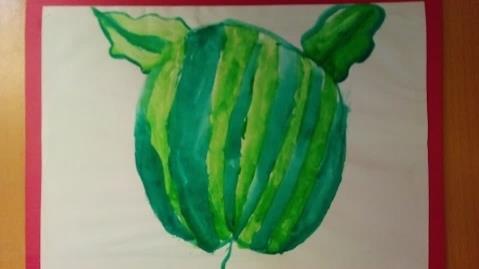 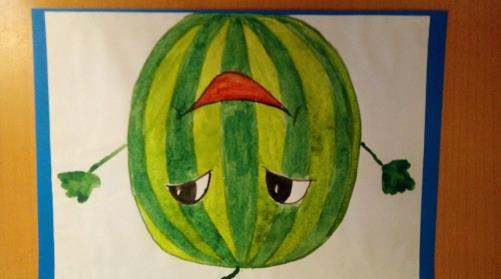 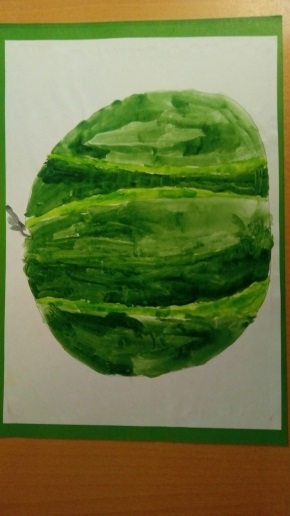 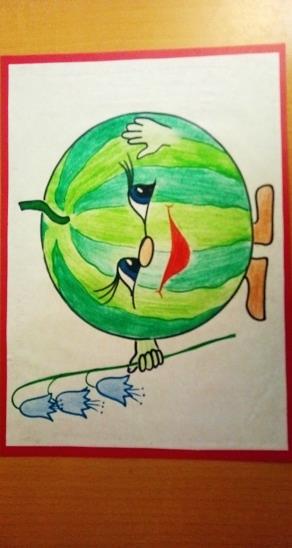 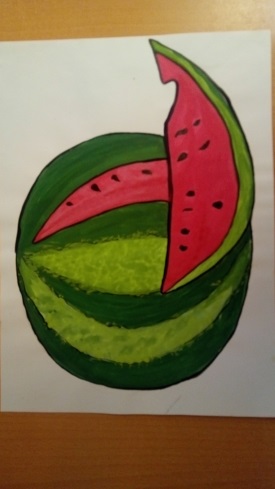 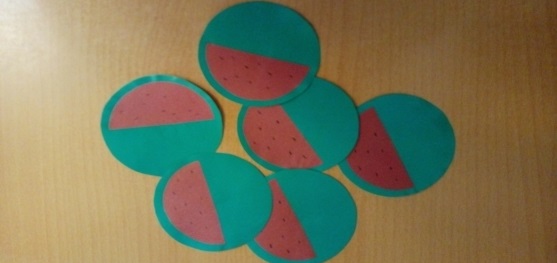 